СЦЕНАРИЙ РАЗВЛЕЧЕНИЯ КО ДНЮ МАТЕРИВО «МЛАДШЕЙ ГРУППЕ»Разработали  и провели воспитатель Тихонова О.Н. ,  младший воспитатель ФилимоноваА, муз. работник Манатова Г .К.Задачи развлечения:1. Способствовать созданию праздничного настроения, доставить детям радость.2. Воспитывать у детей чувство любви к родным людям-мамам и бабушкам, укреплять дружеские отношения между детьми.3. Продолжать формировать эмоциональную сферу детей в процессе исполнения разученных стихов, песен, загадок, игр с мамами и бабушками, вручения подарков, изготовленных детьми своими руками.Входят ребятаВедущая: - Ребята, посмотрите, у нас сегодня гости. Поздороваемся с ними.Ведущая: Сегодня у нас мамин  деньИ мы собрались здесь не зря,Петь и плясать нам вовсе не лень,Ведь здесь у нас только друзьяРассказывают стихотворение вместе с детьми, показывая характерные жесты:Мама- это небо! (руки вверх)Мама – это свет! (руками вверху показываем фонарики)Мама- это счастье! (руки к груди)Мамы - лучше нет (наклоняемся вперед и машем головой нет-нет)Мама – это сказка! (большой палец вверх «Во! »)Мама- это смех! (смеемся, улыбаемся)Мама – это ласка (гладим себя по голове)Мамы - любят всех! (шлем воздушный поцелуй двумя руками мамам)Дети рассказывают стихиВбегает лисичкаВедущая: Здравствуй, Лисичка! Ты почему такая грустная?Лиса: Как мне не грустить? Мне подарили воздушный шарик, а ветерок подул и мой шарик улетел! Я подумала, что он здесь… Но я его не вижу… (хнычет)Ведущая: Лисичка, ты только не плачь. Лучше послушай ,какую песенку ребята споют для своих мам.Лиса: Песню для мам? А как же мой шарик?Ведущая: В конце ноября все дети поздравляют своих любимых и дорогих мамочек.Лиса: А-а! конечно, давайте послушаем песенку…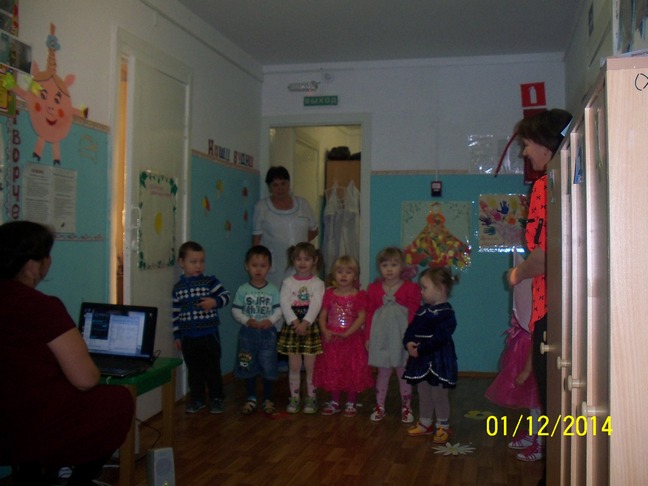 ♫ песня « Зореньки краше..»Ребята давай те с вами отправимся на поиски лисичкин  шарик (Дети поют и инсценируют пеню «Топ, топ»).Зашагали ножки, топ, топ, топ!Прямо по дорожке, топ, топ, топ!Ну–ка веселее, топ, топ, топ!Вот как мы умеем, топ, топ, топ!- Ребята, мы с вами оказались на цветочной полянке, где много красивых бабочек .Поиграем с ними?Звучит фонограмма музыкальной  игры «Бабочки»На солнечной поляночке дул лёгкий ветерок»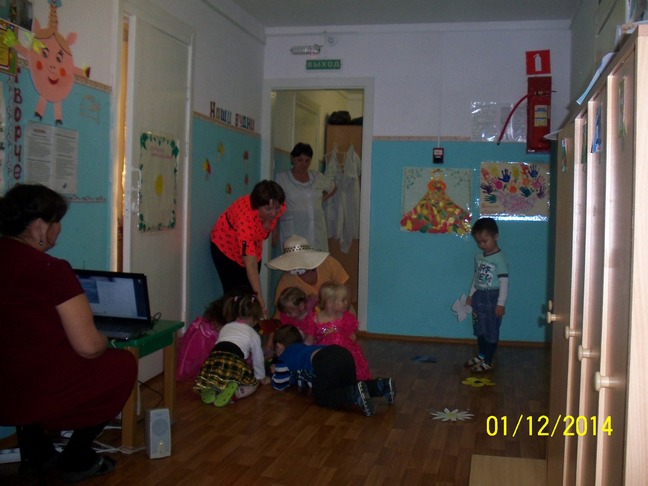 Ведущая: Лисичка, не нашли мы здесь твоего шарика!Лиса: Ну, ничего! Мне очень понравилось с ребятами танцевать. Давайте отправимся с вами дальше!В цветах находят собачку.Ведущая: Ой, смотрите! Кто это там сидит? (дети отвечают) А мы знаем песню про собачку? Тогда давайте для Лисички споём, чтобы ей не было так грустно.♫ песня «Тяв- тяв»Лиса: Какая замечательная песенка! Жалко только, что здесь нет моего воздушного шарика. Давайте искать дальше. (находят корзинку) Смотрите, здесь корзинка. Может быть, здесь мой шарик? Заглядывает в корзинку ,ой  а здесь вовсе не шарик, а Матрёшка.Ведущая: Лисичка, посмотри , как наши девочки превратятся в матрёшек, и им в этом помогут наши волшебницы мамы.Конкурс для мам- «Наряди свою дочку- матрёшкой.»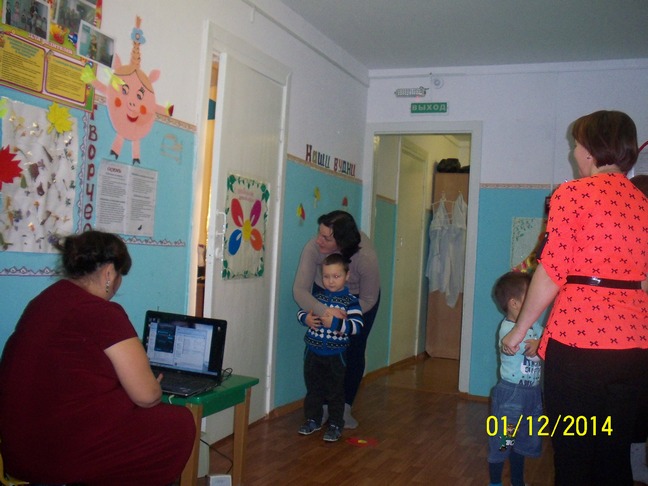 А пока наши мамы  и девочки заняты .Мальчики с мамами соберут  цветочки-из разных лепестков.Выходят девочки: Посмотрите, какие у нас красивые матрёшки а все матрёшки любят водить хороводы.Девочки танцуют хоровод.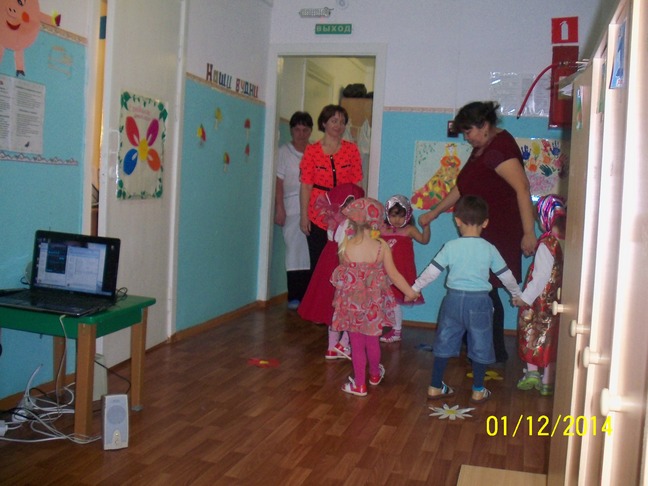 Лиса: Спасибо, ребятки! Порадовали вы меня, повеселили, но шарик мой так и не нашёлся…Ведущая : не грусти ,ещё найдётся . Ой , ребятки посмотрите какая  красивая карусельДавайте поиграем: Ели-ели, ели-ели
Закружились карусели,
А потом бегом, бегом,
Все кругом, кругом, кругом.
Тише, тише не бегите,
Карусель остановите!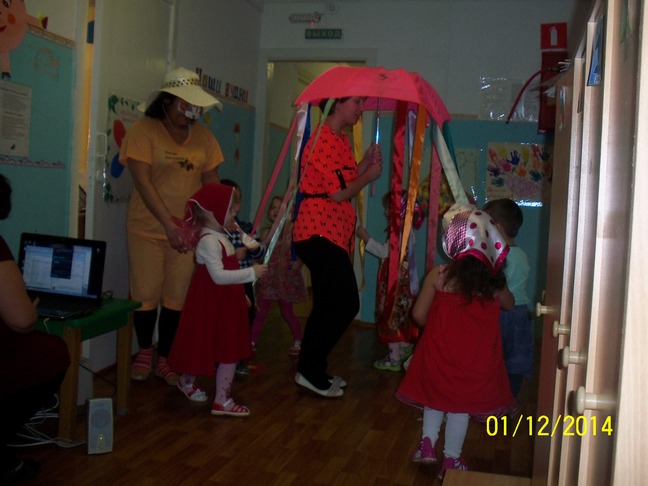 Здорово прокатились на карусели.Ведущая:  а теперь ребятки давайте и наших мам пригласим потанцевать с нами.♫ Танец маленьких утят .В конце пляски в зал вбрасывают воздушные шары.Лиса: Смотрите! А мой шарик сам меня нашёл – и своих друзей привёл. Спасибо вам ребятки. Но без подарков я вас не отпущу. (Выносит корзинку с конфетами, украшенную цветами).Для нашей детворыМы корзину принесли.С конфетами, цветами,Посмотрите, сами!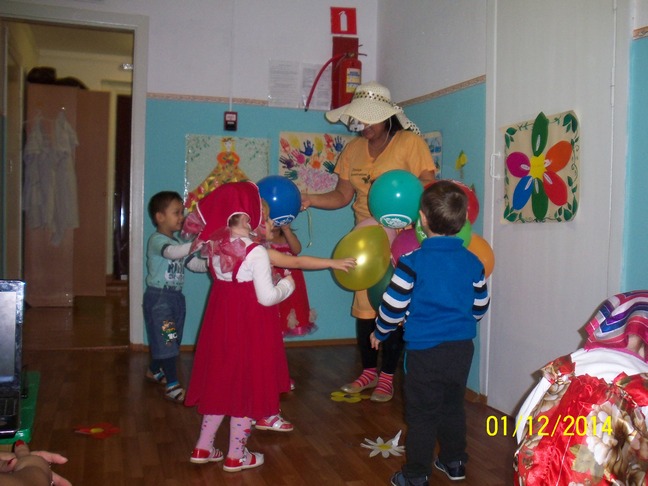 Лиса:  Мне пора в лес возвращаться. До свидания ребятки.Ещё увидимся.Наш праздник  подошел к концу. И вот что получается: ВСЕ хорошо, что хорошо кончается! --Наш детский сад поздравить рад,Всех мам на всей планете,Спасибо маме говорят,И взрослые, и дети.Поделки для мама: 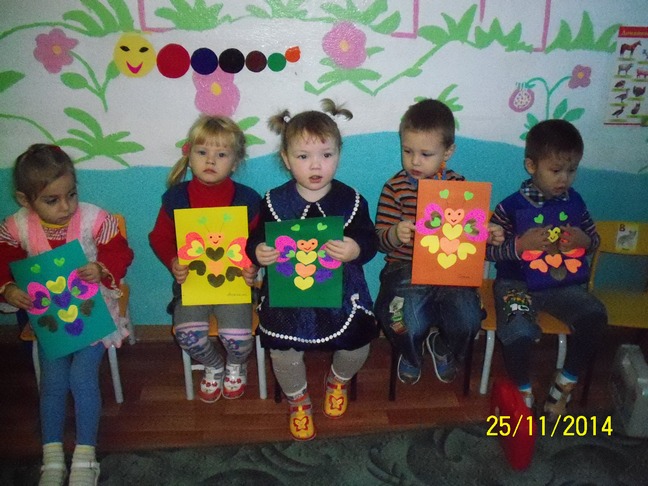 